Einmaleins-Tafel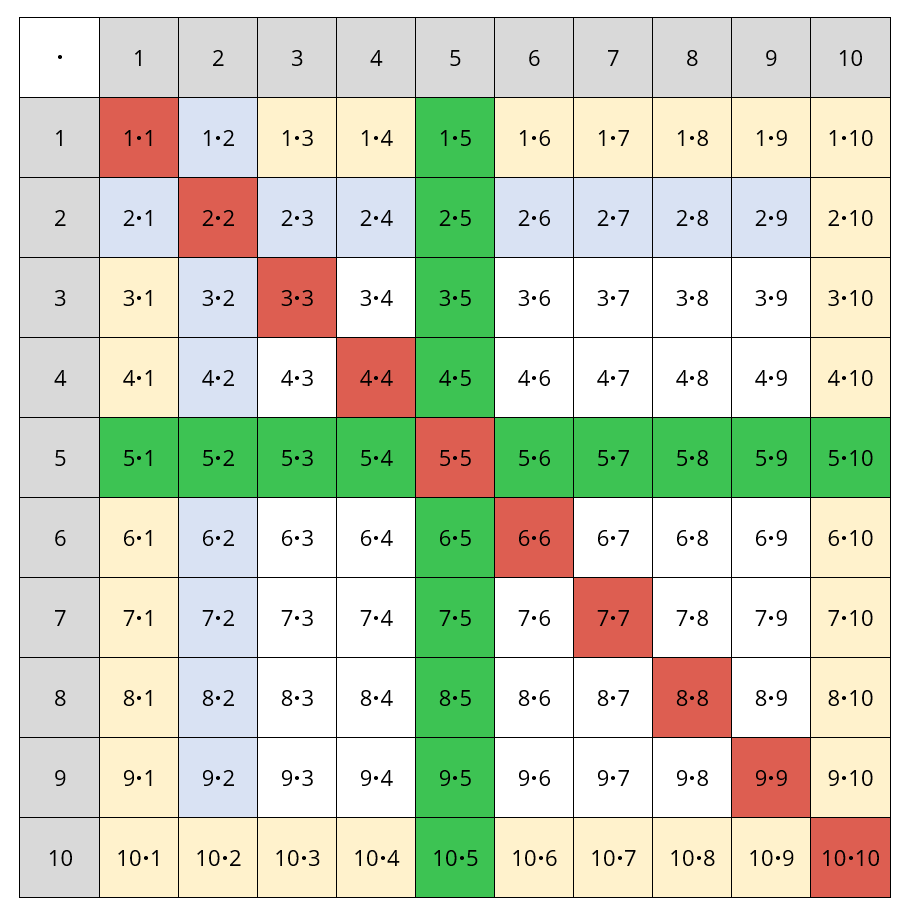 